Please mark one		 Team		 Individual
Assistance Designated for parishes in the Diocese of Davenport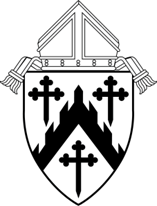 Diocese of Davenport Volunteer Program
Application for Short-tern Mission Trip Applicant InformationE-mail: Country/State to visit: What organization is sponsoring this trip?Who or what organization will be responsible for the training?Please describe your group’s relationship to the sponsoring organization as appropriate:Describe the mission opportunity to which God has called you:Will this mission trip be a joint effort with another parish?  Would you be willing to include members of other churches on this mission trip?How do you expect to finance your expenses: Travel, room and board etc.?What ministry experience have you had in your local parish, community and abroad?What are the goals and objectives of the mission?  How will you share the experiences with your parish? And with the diocese?Two references (Individual Grants)For office use only: